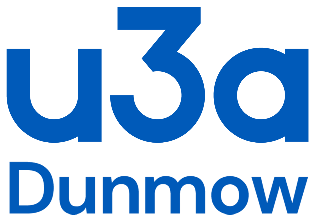 LOAN REQUESTUse this form to request a short-term loan from u3a central fundsGroup:	Signed:	Date:Send completed form to Rosemary Jensen, Groups Coordinator (rosemaryjensen15@hotmail.com)For office use onlyAuthorised up to £50		_______________		_______________					Groups Coordinator		TreasurerAuthorised up to £100		_______________					ChairAmounts over £100 require committee authorisationPayment reference						DateIssue Date:  3 April 2021DateReason for LoanAmountHall depositAdvanced payment/hire feesOther please specify	TOTAL